Cael eich rhyddhau 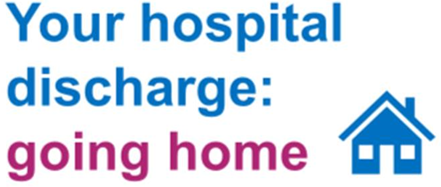 o’r ysbyty: mynd adref